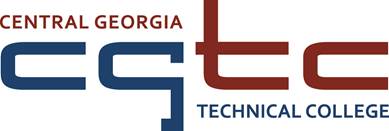 POSITION ANNOUNCEMENTNovember 2018POSITION:		Instructional Aide/Lab Assistant 1APPLICATION DEADLINE:	December 19, 2018PROJECTED START DATE:	Spring Semester (January 8, 2019)POSITION STATUS:		AdjunctPOSITION DESCRIPTION:  
Provides education and/or training support to CGTC faculty and college students. Serves as on-site monitor/proctor for Health Science classes (Biology, Chemistry); Will provide oversight to program students in the instructor’s absence by performing the following tasks: prepare lab materials and maintain order and cleanliness in the lab environment; will use observational skills to remain aware of changes in the behavior and physical condition of students; duties as assigned; Instructional Aide/ Lab assistant will not be responsible for teaching, preparing lesson plans, developing course syllabi, goals or objectives, or attending staff development training/workshops.  Follows rules and regulations as described by the TCSG Policy Manual and other policies and procedures established by the institution.  Maintain qualifications for employment as described by the Technical College System of Georgia (TCSG) Policy Manual and accreditation standards.  Follows rules and regulations as described by the TCSG Policy Manual and other policies and procedures established by the institution.  Reports to Program ChairLOCATION/SCHEDULE:  Position will be assigned to the Macon campus.  Position will work on as needed basis with a maximum of 29 hours per week during the academic term; projected hours of Monday through Thursday 8 a.m. to 3 p.m.; Friday: 8 a.m. – 12:00 p.m. Position may also require evening hours and travel to any of the college’s locations within the College’s service area as needed.MINIMUM QUALIFICATIONS:College credit in degree level biology or chemistry courses or equivalent work experienceKnowledge of laboratory techniques, equipment and terminology. PREFERRED QUALIFICATIONS:Associate Degree or higher from a regionally accredited college or university. Demonstrated computer skills.Teaching experience at the postsecondary level.Experience teaching or Learning in a distance education environmentSALARY / BENEFITS:Target salary range of $13-$16 per hour, actual rate will depend on the candidate’s highest credential and related experience. Adjunct positions are temporary, time-limited appointments encompassing a single academic term or period and do not imply or suggest a continuance of employment or a promise of future full-time employment. The College is a member of Teachers Retirement System of Georgia (TRS) and Employees Retirement System of Georgia (ERS).  Adjunct positions are not eligible for TRS or ERS retirement benefits, state insurance, leave or holiday pay.APPLICATION PROCEDURE:All applications and supporting documents must be submitted online by the posted deadline via the Central Georgia Technical College Job Center.  A completed application packet consists of the following:A completed CGTC online applicationCurrent Resume or CV that outlines qualifications that demonstrates the applicant meets the minimum qualifications and if applicable, the preferred qualifications of the positionPostsecondary transcripts that demonstrate the applicant meets the educational minimum requirements and, if applicable, the preferred educational requirementsPositions requiring a High School Diploma or GED as a minimum qualification do not have to submit transcript documentation as part of the application processNon-photo license(s) and/or certification(s) which fulfill the requirements of the positionUnofficial transcripts are accepted to the extent that they indicate that the degree or credential was earned/conferred; grade reports and diploma copies are not accepted in lieu of transcripts.  Educational credentials, degrees, or coursework cannot be considered without transcripts.  Incomplete application packets at the time of the position closing may not be considered. It is the responsibility of the applicant to obtain and upload the application documentation by the stated deadline.  For more information, please contact the Human Resources Office at 478 757 3449 or 478-218-3700.All applicants are subject to the following applicable pre-employment screeningsCriminal History Records 		Motor Vehicle RecordsEmployment References		Pre-Employment Drug TestFingerprint Records			Credit History Records		Psychological Screening		Medical ExaminationAs set forth in its student catalog, Central Georgia Technical College (CGTC) does not discriminate on the basis of race, color, creed, national or ethnic origin, gender, religion, disability, age, political affiliation or belief, genetic information, veteran status, or citizenship status (except in those special circumstances permitted or mandated by law). The following person has been designated to handle inquiries regarding the non-discrimination policies:The Title VI/Title IX/Section 504/ADA Coordinator for CGTC nondiscrimination policies is Cathy Johnson, Executive Director for Conduct, Appeals and Compliance, Room A-136, 80 Cohen Walker Drive, Warner Robins, Ga, 31088; Phone (478) 218-3309; Fax (478) 471-5197; Email: cajohnson@centralgatech.edu.All application materials are subject to the Georgia Open Records Act O. C. G. A. §50-18-70.